Keltové(4. stol. př. n. l.)pronikali na naše území ve 4. století před naším letopočtempravděpodobně přicházeli ze západní části střední Evropybylo to první obyvatelstvo na našem území, o kterém máme písemné zprávyčeské země osídlili Bójové (Čechy = Bohemia), slovenské oblasti osídlili Kotininálezy v hrobech svědčí o tom, že Keltové byli především bojovníciKeltové ovládli původní zemědělce žijící na našem územízabývali se řemeslem (hutnictví, kovářství, kovotepectví, hrnčířství)dovedli těžit nerostné suroviny (zlato – šperkařství) a železnou rudu (hutnictví – železné kleště, kladiva, hřebíky, radlice apod.)vyráběli skleněné ozdobyKeltové se zabývali obchodem, tzv. směnný obchod (věc za věc), v dálkovém obchodě se používaly mince duhovky a biateky (Biatec bylo jedno ze jmen, která se objevila na zlatých mincích ražených v dnešní Bratislavě). Keltové udržovali čilý styk s řeckým a římským světem.Oppidumstřediska řemesel, obchodu, správy a sídlo vládnoucí vrstvybyla zde i pohřebiště a svatyně (sídlo kněží)žilo zde několik set až tisíc obyvatelbyla obehnána hradbou z kamene chráněnou hliněnými valy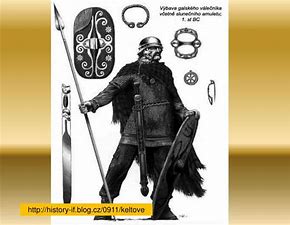 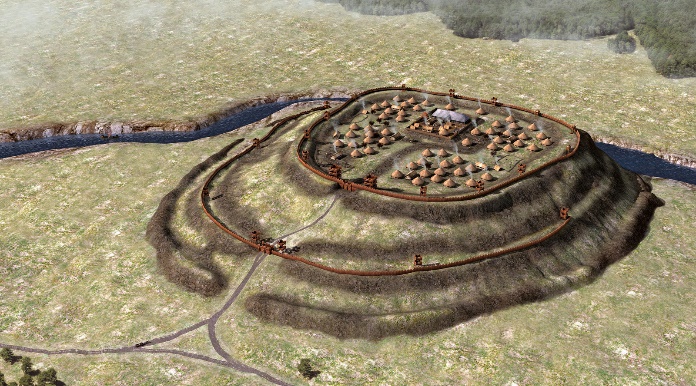 